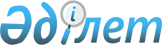 Үржар аудандық мәслихатының 2021 жылғы 18 қазандағы № 9-133/VII "Үржар ауданында мүгедектер қатарындағы кемтар балаларды жеке оқыту жоспары бойынша үйде оқытуға жұмсаған шығындарын өндіріп алу тәртібін мен мөлшерін айқындау туралы" шешіміне өзгерістер енгізу туралыАбай облысы Үржар аудандық мәслихатының 2022 жылғы 26 қазандағы № 19-320/VII шешімі. Қазақстан Республикасының Әділет министрлігінде 2022 жылғы 2 қарашадағы № 30378 болып тіркелді
      Үржар аудандық мәслихаты ШЕШТІ:
      1. Үржар аудандық мәслихатының "Үржар ауданында мүгедектер қатарындағы кемтар балаларды жеке оқыту жоспары бойынша үйде оқытуға жұмсаған шығындарын өндіріп алу тәртібін мен мөлшерін айқындау туралы" 2021 жылғы 18 қазандағы № 9-133/VII (Нормативтік құқықтық актілерді мемлекеттік тіркеу тізілімінде № 24977 болып тіркелген) шешіміне келесідей өзгерістер енгізілсін:
      көрсетілген шешімнің тақырыбы жаңа редакцияда жазылсын:
      "Үржар ауданында мүгедектігі бар балалар қатарындағы кемтар балаларды жеке оқыту жоспары бойынша үйде оқытуға жұмсаған шығындарын өндіріп алу тәртібі мен мөлшерін айқындау туралы";
      көрсетілген шешімнің 1 тармағы жаңа редакцияда жазылсын:
      "1. Үржар ауданында мүгедектігі бар балалар қатарындағы кемтар балаларды жеке оқыту жоспары бойынша үйде оқытуға жұмсаған шығындарын өндіріп алудың тәртібі мен мөлшері, осы шешімнің 1 қосымшасына сәйкес айқындалсын.";
      көрсетілген шешімнің 2 тармағы алынып тасталынсын;
      көрсетілген шешімнің 1 қосымшасы осы шешімнің қосымшасына сәйкес жаңа редакцияда жазылсын.
      2. Осы шешім оның алғашқы ресми жарияланған күнінен кейін күнтізбелік он күн өткен соң қолданысқа енгізіледі. Үржар ауданында мүгедектігі бар балалар қатарындағы кемтар балаларды жеке оқыту жоспары бойынша үйде оқытуға жұмсаған шығындарын өндіріп алу тәртібі мен мөлшері
      1. Осы Үржар ауданында мүгедектігі бар балалар қатарындағы кемтар балаларды жеке оқыту жоспары бойынша үйде оқытуға жұмсаған шығындарын өндіріп алу тәртібі мен мөлшері Қазақстан Республикасының Еңбек және халықты әлеуметтік қорғау министрінің 2021 жылғы 25 наурыздағы № 84 "Әлеуметтік - еңбек саласында мемлекеттік қызметтерді көрсетудің кейбір мәселелері туралы" бұйрығымен (Нормативтік құқықтық актілерді мемлекеттік тіркеу тізілімінде № 22394 болып тіркелген) бекітілген "Мүгедек балаларды үйде оқытуға жұмсалған шығындарды өтеу" мемлекеттік қызметін көрсету қағидаларына (бұдан әрі - шығындарды өтеу қағидалары) сәйкес әзірленді.
      2. Мүгедектігі бар балалар қатарындағы кемтар балаларды жеке оқыту жоспары бойынша оқытуға жұмсаған шығындарды өтеуді (бұдан әрі - оқытуға жұмсалған шығындарды өтеу) "Абай облысы Үржар аудандық жұмыспен қамту, әлеуметтік бағдарламалар және азаматтық хал актілерін тіркеу бөлімі" мемлекеттік мекемесі мүгедектігі бар баланың үйде оқу фактісін растайтын оқу орнының анықтамасы негізінде жүргізеді.
      3. Оқытуға жұмсалған шығындарды өндіріп алу (толық мемлекеттің қамсыздандыруындағы мүгедектігі бар балалардан және оларға қатысты ата-аналары ата-ана құқығынан айырылған мүгедектігі бар балалардан басқа) отбасының табысына қарамастан мүгедектігі бар балалардың ата-анасының біреуіне немесе өзге заңды өкілдеріне беріледі.
      4. Оқытуға жұмсаған шығындарын өндіріп алу психологиялық-медициналық-педагогикалық консультацияның қорытындысында белгіленген мерзім аяқталғанға дейін өтініш берген айдан бастап жүргізіледі.
      5. Шығындарды өтеуді тоқтатуға әкеп соққан жағдайлар бар болғанда (мүгедектігі бар баланың он сегіз жасқа толуы, мүгедектік мерзімінің аяқталуы, мүгедектігі бар баланың мемлекеттік мекемелерде оқып жатқан кезеңі, мүгедектігі бар баланың қайтыс болуы), төлем тиісті жағдайлар туындағаннан кейінгі айдан бастап тоқтатылады.
      6. Мүгедектігі бар балалар қатарындағы кемтар балаларды үйде оқытуға жұмсаған шығындарын өндіріп алу үшін қажетті құжаттар тізбесі шығындарды өтеу қағидаларының 3-қосымшасына сәйкес ұсынылады, бұл ретте жеке басын сәйкестендіру үшін қандастармен жеке басын куәландыратын құжаттың орнына қандас куәлігі ұсынылады.
      7. Мүгедектігі бар балалар қатарындағы кемтар балаларды жеке оқыту жоспары бойынша үйде оқытуға жұмсаған шығындарын өндіріп алу мөлшері әр мүгедектігі бар балаға ай сайын төрт айлық есептік көрсеткішке тең.
      8. Оқытуға жұмсалған шығындарды өтеуден бас тарту негіздері шығындарды өтеу қағидаларының 3-қосымшаның тоғызыншы жолында көзделген.
					© 2012. Қазақстан Республикасы Әділет министрлігінің «Қазақстан Республикасының Заңнама және құқықтық ақпарат институты» ШЖҚ РМК
				
      Үржар аудандық мәслихатының хатшысы 

К. Карашев
Үржар аудандық мәслихатының 
2022 жылғы 26 қазандағы 
№ 19-320/VII шешіміне 
қосымшаҮржар аудандық мәслихатының 
2021 жылғы 18 қазандағы 
№ 9-133/VII шешіміне 
1 қосымша